Sample Course Outline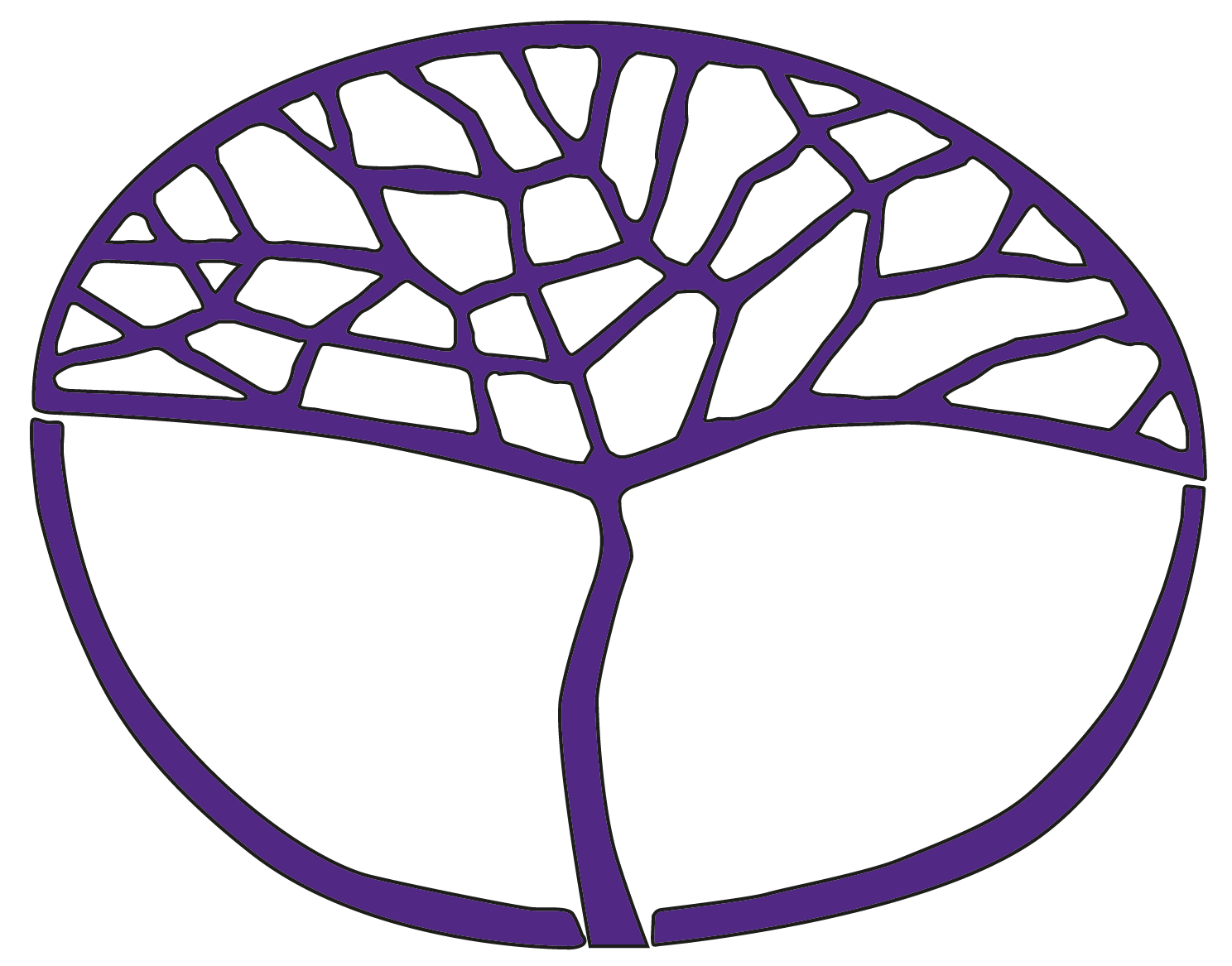 PsychologyATAR Year 11Acknowledgement of CountryKaya. The School Curriculum and Standards Authority (the Authority) acknowledges that our offices are on Whadjuk Noongar boodjar and that we deliver our services on the country of many traditional custodians and language groups throughout Western Australia. The Authority acknowledges the traditional custodians throughout Western Australia and their continuing connection to land, waters and community. We offer our respect to Elders past and present.Copyright© School Curriculum and Standards Authority, 2022This document – apart from any third party copyright material contained in it – may be freely copied, or communicated on an intranet, for non-commercial purposes in educational institutions, provided that the School Curriculum and Standards Authority is acknowledged as the copyright owner, and that the Authority’s moral rights are not infringed.Copying or communication for any other purpose can be done only within the terms of the Copyright Act 1968 or with prior written permission of the School Curriculum and Standards Authority. Copying or communication of any third party copyright material can be done only within the terms of the Copyright Act 1968 or with permission of the copyright owners.Any content in this document that has been derived from the Australian Curriculum may be used under the terms of the Creative Commons Attribution 4.0 International (CC BY) licence.DisclaimerAny resources such as texts, websites and so on that may be referred to in this document are provided as examples of resources that teachers can use to support their learning programs. Their inclusion does not imply that they are mandatory or that they are the only resources relevant to the courseSample course outlinePsychology – ATAR Year 11Semester 1 – Unit 1 – Biological and lifespan psychologyThis unit includes the knowledge, understandings and skills described below. For named theorists in this unit (Piaget, Bowlby), students should demonstrate an understanding of:the specified characteristics and features of their theorythe strengths and limitations of their theorythe application of their theory to a real-world context.For designated studies in this unit (Harlow, 1958; Ainsworth, 1978), students should demonstrate an understanding of:the aim of the studythe method used in the studythe key findings of the studythe contribution of the study to psychologycriticisms/limitations of the study (e.g. findings, methods or ethics).The purpose of including studies is to explicitly link the process of Science inquiry to the development of psychological theory. Students are not expected to read or memorise published studies written for post-graduate publications. Age-appropriate sources and teacher instruction ensure that the key information listed for studies is provided. Science inquiry and psychological knowledge and understanding are intrinsically linked. Science inquiry skills are common to both Unit 1 and Unit 2 and are incorporated into all learning and assessment activities.Semester 2 – Unit 2 – Attitudes, stereotypes and social influenceThis unit builds on the content covered in Unit 1. This unit includes the knowledge, understandings and skills described below.For named theorists in this unit (Festinger; Tajfel and Turner), students should demonstrate an understanding of:the specified characteristics and features of their theorythe strengths and limitations of their theorythe application of their theory to a real-world context.For designated studies in this unit (Festinger and Carlsmith, 1959; Sherif et al., 1961; Milgram, 1963; Asch, 1951; Latane and Darley, 1968), students should demonstrate an understanding of:the aim of the studythe method used in the studythe key findings of the studythe contribution of the study to psychologycriticisms/limitations of the study (e.g. findings, methods or ethics).The purpose of including studies is to explicitly link the process of Science inquiry to the development of psychological theory. Students are not expected to read or memorise published studies written for post-graduate publications. Age-appropriate sources and teacher instruction ensure that the key information listed for studies is provided. Science inquiry and psychological knowledge and understanding are intrinsically linked. Science inquiry skills are common to both Unit 1 and Unit 2 and are incorporated into all learning and assessment activities.WeekKey teaching points1Science InquiryEthical guidelines and practices for psychological research the role of ethics/ethical guidelines in psychological researchrole of ethics committee approval and monitoring of conduct for all psychological research Communicatinguse appropriate psychological terminologyacknowledge sources of information using appropriate referencing Biological psychologystructural organisation of the nervous system central nervous system – brain and spinal cordperipheral nervous system – somatic and autonomicrole of the functional divisions of the peripheral nervous system autonomic – sympathetic and parasympatheticsomatic – sensory and motor2–4Biological psychologyfeatures of neuronsstructure and function of the neuron – dendrites, soma/cell body, axon, axon terminals, myelin sheathfunctions of sensory, motor and interneurons neural transmission direction of transmissionelectro-chemical signal role of the synapse role of neurotransmitterslocation, structure and function of the brainhindbrain – medulla, cerebellummidbrain – reticular formationforebrain – hypothalamus, thalamuscerebral cortexleft and right hemispheres – contralateral control of the body corpus callosumlobes of the brain – frontal, parietal, temporal, occipital localisation of functions – Broca’s area, Wernicke’s area, pre-frontal cortex, primary motor cortex, primary sensory cortex, primary auditory cortex, primary visual cortexScience inquiry – Formulating research identify the aim/s of the researchdevelop a research question based on the aim/s identify variables – independent, dependent, control, extraneousconstruct/formulate a hypothesis and/or inquiry questiondirectional and non-directional hypothesis (quantitative)inquiry questions (qualitative)5–6Biological psychologyhistorical research on the structure and function of the brainPhineas Gage – case study illustrating localisation of lobe functionRoger Sperry (1959–1968) – role of the corpus callosum using split-brain experimentsWalter Freeman (1936–1945) – role of the pre-frontal cortex using frontal lobotomyapplications of contemporary methods to improve knowledge of brain structure and functionelectroencephalogram (EEG)computed tomography (CT)magnetic resonance imaging (MRI)functional magnetic resonance imaging (fMRI)Science inquiryEthical guidelines and practices for psychological research understand and apply ethical guidelines and practices related to human participantsprotection from harm – physical and psychologicalinformed consentwithdrawal rightsdeceptionconfidentialityprivacyvoluntary participationdebriefinguse of animals in researchreplacement, reduction, refinementMethodologytypes of research designs – application, method, strengths and limitationsexperimental (control and experimental group) and non-experimentalobservationalcase studyselection of participantsidentification of sample and populationmethods to sample participants – application, method, strengths and limitationsconvenience samplingsnowballingvariablesindependentdependentcontrolextraneous – participant, environment, researcherconfounding Task 1: Science inquiry (research) – Biological psychology and Science inquiry7–8Lifespan psychologydevelopmental stages across the lifespan – prenatal, infancy, childhood, adolescence, early adulthood, middle age, older agechanges across developmental stagesphysical (gross and fine motor skills)cognitive (language)social and emotional developmentrole of brain plasticity in infancy and adolescent developmentadaptive and developmental plasticityinfancystages of plasticity – proliferation, migration, circuit formation, synaptic pruning, myelinationadolescenceeffect of changes in brain structures on behaviour and emotion – cerebellum, amygdala, corpus callosum, frontal lobeeffect of changes in frontal lobe development on behaviour and emotion – pre-frontal cortexScience inquiryMethodologyselection of participantsmethods to sample participants – application, method, strengths and limitationsrandom samplingstratified samplingallocation of participants – application, method, strengths and limitationsrandom allocation9Science inquiryMethodologytypes of research designs – application, method, strengths and limitationscorrelationallongitudinalcross-sectional Data collectiontypes of dataqualitative dataquantitative datamethods of data collection – application, strengths and limitationsqualitativeinterviews – focus group and individual; structured, semi-structuredopen-ended surveyquantitativeobjective physiological measures – heart rate, breathing rate, galvanic skin response (GSR)subjective measures – checklists and rating scales, such as Likert scalesmixed methods – data collection may be a combination of qualitative and quantitative datadifferences between subjective and objective dataTask 2: Response (Test) – Biological psychology and Science inquiry 10–12Lifespan psychologydomains of developmenttheory of cognitive development – Piaget (1936)process of schema formation – assimilation, accommodation, equilibrium and disequilibriumstages and developmental changessensorimotor – object permanencepre-operational – egocentrism, animism, symbolic thinking, centration, seriationconcrete operational – conservationformal operational – abstract thinkinguse of Piagetian tasks to determine developmental changesinvisible displacementthree mountainsconservationpendulum problemScience inquiry Methodology sources and effects of extraneous variables and confounding variablesexperimenter effectdemand characteristicsminimise the effects of extraneous and confounding variablesrandom allocation of participantssingle-blind proceduresstandardisation of procedures and instructionsProcessing and analysing dataconstruct and interpret data displaysgraphs – scatterplot, bar, column, line, histogramtables – summary, frequencycalculate and interpret the mean and median as measures of central tendencyinterpret Pearson’s correlation coefficient as a measure of strengths and direction of linear relationshipsDrawing conclusionsevidence-based conclusions consistent with psychological evidence and relevant to the research questionEvaluation of researchapplication and use of the concept of validity as a measure of evaluating researchapplication and use of the concept of reliability as a measure of evaluating researchgeneralisability of sample to the population suggest relevant improvements to address limitations of researchethical implicationscritical evaluation of information from a range of scientific sourcesTask 3: Science inquiry (practical) – Lifespan psychology and Science inquiry13–14Lifespan psychologytheories of social and emotional development – attachmentstudy: emotion over physiological needs with Rhesus monkeys (Harlow, 1958)theory of attachment – Bowlby (1969, 1988)definition of attachment evolutionary perspectivemonotropy, critical and sensitive periods, maternal deprivation, internal working modelstudy: Strange situation to measure attachment (Ainsworth, 1978)Type A – insecure avoidant attachmentType B – secure attachmentType C – insecure resistant attachmentfindings about cross cultural patterns of attachment according to van IJzendoorn and Kroonenberg (1988)’impact of enriched and deprived environments on developmentcase study – wild/feral child, such as Genie, the wild child 15Unit 1 Revision 16Task 4: Semester 1 Examination – Unit 1 content (2.5 hours)WeekKey teaching pointsKey teaching points1–2Attitudes and stereotypesfunction of attitudes – implicit and explicittripartite model of attitude structure – affective, behavioural, cognitiveeffect of attitudes on behaviourtheory of cognitive dissonance – Festingereffect of cognitive dissonance on behaviour – avoidance, reduction, rationalisationmagnitude as a factor affecting cognitive dissonanceresponses to cognitive dissonance – change beliefs, change behaviour, change perception of the actionstudy: Cognitive consequences of forced compliance (Festinger and Carlsmith, 1959)Science InquiryEthical guidelines and practices for psychological researchthe role of ethics/ethical guidelines in psychological researchthe role of ethics committee approval and monitoring of conduct for all psychological research Communicatinguse appropriate psychological terminologyacknowledge sources of information using appropriate referencing Methodologyvariablesindependentdependentcontrolextraneous – participant, environment, researcherconfoundingsources and effects of extraneous variables and confounding variablesexperimenter effectdemand characteristicsminimise the effects of extraneous and confounding variablesrandom allocation of participantssingle-blind proceduresstandardisation of procedures and instructionsAttitudes and stereotypesfunction of attitudes – implicit and explicittripartite model of attitude structure – affective, behavioural, cognitiveeffect of attitudes on behaviourtheory of cognitive dissonance – Festingereffect of cognitive dissonance on behaviour – avoidance, reduction, rationalisationmagnitude as a factor affecting cognitive dissonanceresponses to cognitive dissonance – change beliefs, change behaviour, change perception of the actionstudy: Cognitive consequences of forced compliance (Festinger and Carlsmith, 1959)Science InquiryEthical guidelines and practices for psychological researchthe role of ethics/ethical guidelines in psychological researchthe role of ethics committee approval and monitoring of conduct for all psychological research Communicatinguse appropriate psychological terminologyacknowledge sources of information using appropriate referencing Methodologyvariablesindependentdependentcontrolextraneous – participant, environment, researcherconfoundingsources and effects of extraneous variables and confounding variablesexperimenter effectdemand characteristicsminimise the effects of extraneous and confounding variablesrandom allocation of participantssingle-blind proceduresstandardisation of procedures and instructions3–4Attitudes and stereotypesattribution theory to explain behavioursituational and dispositional attributionssocial identity theory – Tajfel and Turner (1979)social categorisation, social identification, social comparisonstereotypes as a form of social categorisationfunction of stereotypesrelationship between attitudes, prejudice and discriminationdistinguish between prejudice and discriminationdirect and indirect discriminationexamples of prejudice and discrimination in society – gender, race, ethnicity, age, disability, mental illnesscauses of prejudice – social influence, intergroup competition, social categorisation, just world phenomenonreducing prejudice – contact hypothesis including intergroup contact; superordinate goals, mutual interdependence, equal-status contactstudy: Robbers Cave experiment (Sherif et al., 1961)Science inquiryEthical guidelines and practices for psychological researchunderstand and apply ethical guidelines and practices related to human participantsprotection from harm (physical and psychological)informed consentwithdrawal rightsdeceptionconfidentialityprivacyvoluntary participationdebriefinguse of animals in researchreplacement, reduction, refinementFormulating researchidentify the aim/s of the researchdevelop a research question based on the aim/sidentify variables (independent, dependent, control, extraneous)construct/formulate a hypothesis or inquiry questiondirectional and non-directional hypothesis (quantitative)inquiry questions (qualitative)Methodologytypes of research designs – application, method, strengths and limitationsexperimental (control and experimental group) and non-experimentalobservationalcase studycorrelationallongitudinalcross-sectionalselection of participantsidentification of sample and populationmethods to sample participants – application, method, strengths and limitationsconvenience samplingsnowballingrandom samplingstratified samplingallocation of participants – application, method, strengths and limitationsrandom allocationAttitudes and stereotypesattribution theory to explain behavioursituational and dispositional attributionssocial identity theory – Tajfel and Turner (1979)social categorisation, social identification, social comparisonstereotypes as a form of social categorisationfunction of stereotypesrelationship between attitudes, prejudice and discriminationdistinguish between prejudice and discriminationdirect and indirect discriminationexamples of prejudice and discrimination in society – gender, race, ethnicity, age, disability, mental illnesscauses of prejudice – social influence, intergroup competition, social categorisation, just world phenomenonreducing prejudice – contact hypothesis including intergroup contact; superordinate goals, mutual interdependence, equal-status contactstudy: Robbers Cave experiment (Sherif et al., 1961)Science inquiryEthical guidelines and practices for psychological researchunderstand and apply ethical guidelines and practices related to human participantsprotection from harm (physical and psychological)informed consentwithdrawal rightsdeceptionconfidentialityprivacyvoluntary participationdebriefinguse of animals in researchreplacement, reduction, refinementFormulating researchidentify the aim/s of the researchdevelop a research question based on the aim/sidentify variables (independent, dependent, control, extraneous)construct/formulate a hypothesis or inquiry questiondirectional and non-directional hypothesis (quantitative)inquiry questions (qualitative)Methodologytypes of research designs – application, method, strengths and limitationsexperimental (control and experimental group) and non-experimentalobservationalcase studycorrelationallongitudinalcross-sectionalselection of participantsidentification of sample and populationmethods to sample participants – application, method, strengths and limitationsconvenience samplingsnowballingrandom samplingstratified samplingallocation of participants – application, method, strengths and limitationsrandom allocation5Science inquiryData collectiontypes of dataqualitative dataquantitative datamethods of data collection – application, strengths and limitationsqualitativeinterviews – focus group and individual; structured, semi-structuredopen-ended surveyquantitativeobjective physiological measures – heart rate, breathing rate, galvanic skin response (GSR)subjective measures – checklists and rating scales, such as Likert scalesmixed methods – data collection may be a combination of qualitative and quantitative datadifferences between subjective and objective dataScience inquiryData collectiontypes of dataqualitative dataquantitative datamethods of data collection – application, strengths and limitationsqualitativeinterviews – focus group and individual; structured, semi-structuredopen-ended surveyquantitativeobjective physiological measures – heart rate, breathing rate, galvanic skin response (GSR)subjective measures – checklists and rating scales, such as Likert scalesmixed methods – data collection may be a combination of qualitative and quantitative datadifferences between subjective and objective data5Processing and analysing dataconstruct and interpret data displaysgraphs – scatterplot, bar, line, histogramtables – summary, frequencycalculate and interpret the mean and median as measures of central tendencyinterpret Pearson’s correlation coefficient as a measure of strength and direction of linear relationshipsDrawing conclusionsevidence-based conclusions consistent with psychological evidence and relevance to the research questionEvaluation of researchapplication and use of the concept of validity as a measure of evaluating researchapplication and use of the concept of reliability as a measure of evaluating researchgeneralisability of sample to the population suggest relevant improvements to address limitations of researchethical implicationscritical evaluation of information from a range of scientific sourcesProcessing and analysing dataconstruct and interpret data displaysgraphs – scatterplot, bar, line, histogramtables – summary, frequencycalculate and interpret the mean and median as measures of central tendencyinterpret Pearson’s correlation coefficient as a measure of strength and direction of linear relationshipsDrawing conclusionsevidence-based conclusions consistent with psychological evidence and relevance to the research questionEvaluation of researchapplication and use of the concept of validity as a measure of evaluating researchapplication and use of the concept of reliability as a measure of evaluating researchgeneralisability of sample to the population suggest relevant improvements to address limitations of researchethical implicationscritical evaluation of information from a range of scientific sources6Task 5: Science inquiry (practical) – Attitudes and stereotypes and Science inquiry Task 5: Science inquiry (practical) – Attitudes and stereotypes and Science inquiry 7Social influencessocial influence theory (Kelman, 1958)complianceidentificationinternalisationobediencesocial response to authoritystudy: Behavioural study of obedience (Milgram, 1963)conformityfactors affecting conformity – normative and informational influence, culture, group size, unanimity, deindividuation, social loafingstudy: Line judgment task (Asch, 1951)Social influencessocial influence theory (Kelman, 1958)complianceidentificationinternalisationobediencesocial response to authoritystudy: Behavioural study of obedience (Milgram, 1963)conformityfactors affecting conformity – normative and informational influence, culture, group size, unanimity, deindividuation, social loafingstudy: Line judgment task (Asch, 1951)8–10Social influencesantisocial behaviour in response to social influencefactors influencing antisocial behaviour – diffusion of responsibility, audience inhibition, social influence, cost–benefit analysis, groupthinkconcept of bystander effectstudy: Group inhibition of bystander intervention in emergencies – smoke filled room (Latane and Darley, 1968)bullying as an example of antisocial behaviourSocial influencesantisocial behaviour in response to social influencefactors influencing antisocial behaviour – diffusion of responsibility, audience inhibition, social influence, cost–benefit analysis, groupthinkconcept of bystander effectstudy: Group inhibition of bystander intervention in emergencies – smoke filled room (Latane and Darley, 1968)bullying as an example of antisocial behaviour11Task 6: Response (Test) – Attitudes and stereotypes, Social influences and Science inquiryTask 6: Response (Test) – Attitudes and stereotypes, Social influences and Science inquiry12–13Social influencesprosocial behaviour in response to social influencefactors influencing prosocial behaviour – reciprocity principle, social responsibility, personal characteristics (empathy, mood, competence), altruismhelping as an example of prosocial behaviourSocial influencesprosocial behaviour in response to social influencefactors influencing prosocial behaviour – reciprocity principle, social responsibility, personal characteristics (empathy, mood, competence), altruismhelping as an example of prosocial behaviour14Task 7: Response (Scenario-based analysis) – Social influences and Science inquiry – prosocial and antisocial behaviour15Unit 2 RevisionUnit 2 Revision16Task 8: Semester 2 Examination – Unit 1 and 2 content (3 hours)Task 8: Semester 2 Examination – Unit 1 and 2 content (3 hours)